Beste  Searchers van klas 2 en hoger               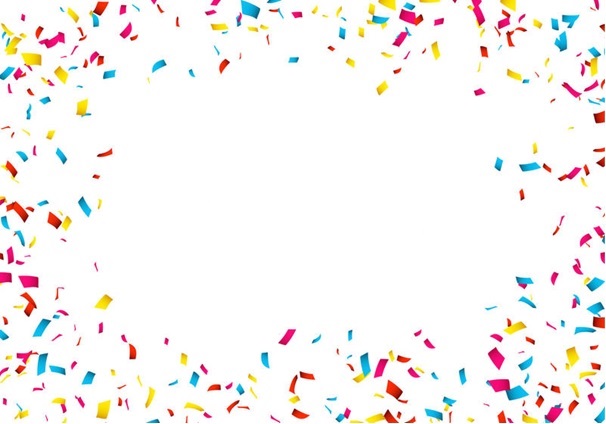 We zijn weer begonnen !              Volgende avond is:       19 november 2021 om 19:30.Waar: Wingerd, PKN Grijpskerk.Gezelligheid * Activiteiten * Geloof * Samen komenKomen jullie ook?Groetjes Anisa, Irene, Dieuwerke en NienkeThe Search De naam “the Search” is een aantal jaren geleden spontaan ontstaan. Men koos voor de naam “The Search” omdat “zoeken” belangrijk is voor ons allemaal, ook voor jongeren. Iedereen is op zoek naar geluk, naar liefde, naar waarheid, of naar rust. Ook de kerk doet mee aan die zoektocht! The Search is er voor de jeugd van 11 t/m 17 jaar en komt een aantal avonden per jaar bij elkaar. Dit seizoen krijgt iedere groep vaste vrijwilligers. We proberen de jeugd vanuit de kerk met elkaar te verbinden. De avond ziet er ongeveer zo uit: Onderwerp Wat drinken Activiteit  The Search wordt in twee groepen verdeeld. Groep 8 en klas 1 vormen een groep en klas 2 en hoger vormen een groep. De kosten van een avond bedragen 1 euro per keer. Aan het eind van het seizoen wordt er een activiteit georganiseerd, waarbij de kosten wat hoger kunnen zijn. 